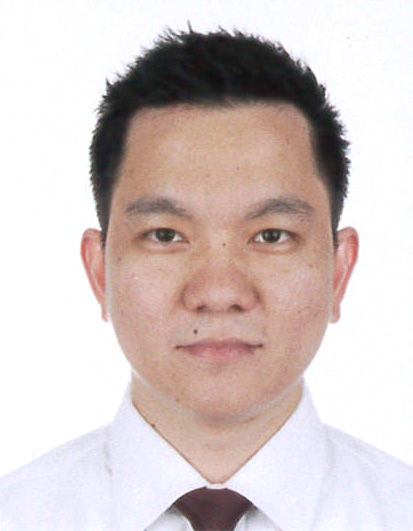 ADRIEL RONQUILLO GABRIEL359897@gulfjobseekers.comEDUCATONAL BACKGROUND2002-2008Bachelor of Science in Fine Arts major in AdvertisingBulacan State University, City of Malolos, BulacanQUALIFICATIONSKnowledge of graphic design and printingProficient in Adobe Photoshop, Illustrator, Indesign, Corel Draw, AutoCad and 3D Studio MaxKnowledge of varied word processing applications Have a strong artistic sensibility in areas like color, composition, balance and spacePossesses good interpersonal and communication skillsCustomer service skillsFlexible to make changes as required by the client or individual project objectivesAble to organize time, projects and detailsHighly motivated and driven, with strong desire to succeedPassion for continuous learning and personal growthGood eye on PhotographySix (6) year working as a Graphic Artist.Possess UAE Valid Drivers LicenseWORK EXPERIENCESROKA GROUP RESTAURANT INTERNATIONAL INC. (Smitty’s)          Edmonton, Alberta,Canada          September 2014 – January 2017Position : Food & Beverage Server/Supervisor Duties/responsibilitiesGreet customers, present the menu, offer suggestions and answer any customer’s queries. Knowledgeable about the set menu and be able to respond in all questions about the beverages and foods we serve.Take orders and send them to kitchen staff using the POS System.Ensure quality service in the dining area and serve meals accurately and promptly.Manage invoices of all handled orders and balance daily transactions.Practice excellent customer service and sales skills to keep customers and entice more loyal guests.Follow and apply health safety regulations relating to cleanliness and safety of customers and staffs.Comply with equipment usage guidelines and maintenance standards for the restaurant.Maintain proper sanitary, orderly and cleanliness of the work place.Organize and manage time accordingly to accomplish all tasks and be professional at all times.Do all other tasks as required by the Store Manager.CHOWKING ORIENT RESTAURANT          Dubai, United Arab Emirates          October 4, 2011 – August 31, 2014Position : Graphic Designer/ Marketing Executive	Creating concepts and producing creative artworks to support the marketing plans in managing their promotional and other advertising campaigns either on a local store or system-wide based in a most cost efficient and effective means. Duties/responsibilitiesConceptualizes effective design and prepare final artwork according to specified task, may it be on display, illustration or layout, up to camera ready creation or any printing requirements, in its most presentable appearance.Coordinates closely with marketing department personnel for contribution of ideas and strategies on how to carry out effective LSM activities in store.Propose different layout alternatives and most effective advertising medium and be able to give creative reasons for each option. Presents original or unique artwork samples, mock ups, collaterals, package designs which are away from the conventional approach of design conceptualization.Able to mix colors to create identity and personality to design, attracts attention and sees to it that the color is being carried out from presentation of preliminary and final layout in computer print out, supplier color proofs up to final mass production of all printed advertising media.Performs checking of design in different suppliers and assuring that the company standard and design specifications were being followed to the details.Assists in checking production progress, conducts constant monitoring, observes strictly quality control and initiate corrective measures prior to next process of production and installation in all projects being done.Gather researches of innovative techniques and updated designs in terms of latest trend in the market.Operate different software in computer designs and manipulate all its functions and use it effectively to produce desired output.Handles system-wide projects and monitors its progress up to its implementation in the store.Monitors and makes necessary reporting of improper presentation of collaterals in the store for immediate action.Handles LSM projects and monitors impact of campaign and its contribution to store performance.Conducts store visits and performs evaluation, in an artist’s point of view; compares store appearance to competitors, other fast-food chain/establishments and discusses outcome with superior and give recommendations on how to improve.Handles design requirements for other corporate departments.Conceptualize, formulate and continuously innovate store design requirements in terms of latest trend in the market.Does other related task assigned by superior from time to time.Strictly adheres and follows the policies and regulation practices imposed by the company.FRESH N’ FAMOUS FOOD INC.          Ortigas, Pasig City, Philippines          April 2008 – August 2011              Position : Junior Graphic ArtistWorks with clients to ascertain desires and explain possible options available.Analyze, plan and create visual solutions that meet the specific guidelines of commercial or marketing needs.Designs and executes graphic artwork by interpreting and transforming concepts and ideas into professional visual material for distribution, productions and promotional activities.Create layouts and marketing designs for promo advertisements Revision and proofing of all merchandising materials.	Manage and prepares artwork and graphic designs to meet clients’ communication needs.Assists with the construction, installation and maintenance of art-related exhibits and displays.             SEMINARS AND TRAININGS ATTENDEDFebruary 26, 2012 – April 25, 2012AutoCad (2D&3D)Oscar Cultural Institute (Dubai, UAE)November 10, 2010Principles of Product ShotsPublicisJimenezBasic Ad AgencyMakati CityMay 31 – July 7,20103D Studio Max 2010Microcadd Cubao (Main Site)June 05, 2008The ABC of Color ManagementPhilippine Training CenterRoxas Boulevard, Pasay City, PhilippinesJune 05, 2008Guerilla Graphic DesignPhilippine Training CenterRoxas Boulevard, Pasay City, PhilippinesJanuary 14,2006Camp Creative (Seminar, Workshop and Competition for Youth Creative Minds)Bulacan State University, City of Malolos, BulacanNovember 22-24, 2006                                     1st Advertising Congress (By the Youth for the Youth)                                    Aliw TheatreACHIEVEMENTS    November 19, 2005“Best Designer” USA CollectionMOD: “Mondo Obra Disenyo”SM City Marilao Entertainment Plaza, Marilao, BulacanNovember 19, 20051st Runner Up Best CollectionMOD: “Mondo Obra Disenyo”SM City Marilao Entertainment Plaza, Marilao, BulacanCHARACTER REFERENCESHave upon request.I hereby certify that the aforementioned information is true and correct with the best of my knowledge.										               Applicant Signature		